РОССИЙСКАЯ ФЕДЕРАЦИЯИРКУТСКАЯ ОБЛАСТЬ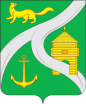 АДМИНИСТРАЦИЯУСТЬ-КУТСКОГО МУНИЦИПАЛЬНОГО ОБРАЗОВАНИЯ(ГОРОДСКОГО ПОСЕЛЕНИЯ)                                      ПОСТАНОВЛЕНИЕот 18 июня 2018 г.  № 626-ПОб установлении предельного максимального тарифа на регулярные перевозки пассажиров и багажа автомобильным транспортомпо муниципальным маршрутам городского сообщения на территории Усть-Кутского муниципального образования (городского поселения)           В соответствии с Федеральным законом от 13 июля 2015 года № 220-ФЗ «Об организации регулярных перевозок пассажиров и багажа автомобильным транспортом и городским наземным электрическим транспортом в Российской Федерации и о внесении изменений в отдельные законодательные акты Российской Федерации», Законом Иркутской области от 28 декабря 2015 года № 145-ОЗ «Об отдельных вопросах организации регулярных перевозок пассажиров и багажа автомобильным транспортом и городским наземным электрическим транспортом в Иркутской области», постановлением администрации Усть-Кутского муниципального образования (городского поселения) от 07.08.2017 № 858-п «Об утверждении порядка установления регулируемых тарифов на перевозки пассажиров и багажа автомобильным транспортом по муниципальным маршрутам регулярных перевозок на территории Усть-Кутского муниципального образования (городского поселения) ст. ст. 7, 33, 47 Устава Усть-Кутского муниципального образования (городского поселения), ПОСТАНОВЛЯЮ:    1. Установить с 01 июля 2018 года предельный максимальный тариф на регулярные перевозки пассажиров и багажа автомобильным транспортом по муниципальным маршрутам городского сообщения на территории Усть-Кутского муниципального образования (городского поселения) согласно приложению к настоящему постановлению.    2. Стоимость перевозки одного места багажа, подлежащего оплате в соответствии с действующим законодательством, не может превышать 25 процентов от стоимости поездки.    3. Настоящее постановление  опубликовать (обнародовать) в газете «Диалог-ТВ» и на официальном сайте администрации  муниципального образования «город Усть-Кут» www.admustkut.ru в информационно-телекоммуникационной сети «Интернет».    4. Контроль за исполнением  данного  постановления  возложить на  председателя комитета экономики и прогнозирования администрации Усть-Кутского муниципального образования (городского поселения) (Е.А. Алистратова).Глава администрации  Усть-Кутского муниципального  образования (городского поселения)                                                    А.В. Душин                                 Приложение    к постановлению администрации Усть-Кутского муниципального образования (городского поселения)от 18 июня 2018 года № 626-ППредельные максимальные тарифы на перевозки пассажиров и багажа автомобильным транспортом по муниципальным маршрутам регулярных перевозокПредседатель комитета экономики и прогнозирования администрации Усть-Кутского  муниципальногообразования (городского поселения)                                                   Е.А. Алистратова№п.п.Порядковый номер маршрута регулярных перевозокНаименование маршрута регулярных перевозокПредельный максимальный тариф в рублях за одну поездку11Советская - Восточный грузовой район2524Ст. Лена – Больничный комплекс2535Ст. Лена-Новый РЭБ2546Ст. Лена – пос. Мостоотряд3057Восточный грузовой район - Курорт25610Восточный грузовой район – СМП - 15825713П. Приленский – Восточный грузовой район25